ประกาศเทศบาลตำบลนาด่าน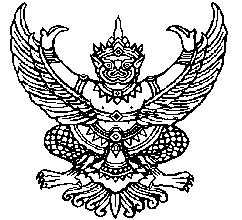 เรื่อง  แนวทางการช่วยเหลือประชาชนของเทศบาลตำบลนาด่าน	ตามที่กระทรวงมหาดไทยได้ออกระเบียบกระทรวงมหาดไทยว่าด้วยค่าใช้จ่ายเพื่อช่วยเหลือประชาชนตามอำนาจหน้าที่องค์กรปกครองส่วนท้องถิ่น  พ.ศ. ๒๕๖๐  โดยมีผลบังคับใช้ตั้งแต่วันที่  ๓๐  กันยายน  ๒๕๖๐  เพื่อให้องค์กรปกครองส่วนท้องถิ่นช่วยเหลือประชาชนตามอำนาจหน้าที่ขององค์กรปกครองส่วนท้องถิ่น  ประกอบกับกระทรวงมหาดไทยได้มีหนังสือ  ด่วนที่สุด  ที่  มท ๐๘๑๐.๗/ว ๖๗๖๘  เรื่อง  แนวทางปฏิบัติในการช่วยเหลือประชาชนขององค์กรปกครองส่วนท้องถิ่น  ลงวันที่ ๒๙  พฤศจิกายน  ๒๕๖๐       แจ้งเวียนให้องค์กรปกครองส่วนท้องถิ่นถือปฏิบัติ  ซึ่งเทศบาลตำบลนาด่าน  ได้มีคำสั่งที่        /๒๕๖1  ลงวันที่  19  กุมภาพันธ์  2561 แต่งตั้งคณะกรรมการช่วยเหลือประชาชนของเทศบาลตำบลนาด่าน  ไปแล้วนั้น	เพื่อให้การช่วยเหลือประชาชนของเทศบาลตำบลนาด่าน  เป็นไปด้วยความเรียบร้อยมีประสิทธิภาพ  และเป็นไปตามระเบียบกระทรวงมหาดไทยว่าด้วยค่าใช้จ่ายเพื่อช่วยเหลือประชาชนตามอำนาจหน้าที่ขององค์กรปกครองส่วนท้องถิ่น  พ.ศ.  ๒๕๖๐  ประกอบกับแนวทางปฏิบัติตามหนังสือกระทรวงมหาดไทย  ด่วนที่สุด  ที่  มท ๐๘๑๐.๗/ว ๖๗๖๘  เรื่อง  แนวทางปฏิบัติในการช่วยเหลือประชาชนขององค์กรปกครองส่วนท้องถิ่น  ลงวันที่ 13  กุมภาพันธ์  2561   เทศบาลตำบลนาด่าน  จึงประกาศแนวทางและวิธีการช่วยเหลือประชาชนของเทศบาลนาด่าน  ดังนี้๑ วิธีการรับเรื่องขอความช่วยเหลือของเหลือประชาชน  การให้คำปรึกษาและการให้บริการข้อมูลข่าวสารของเจ้าหน้าที่ประจำศูนย์ช่วยเหลือประชาชนของเทศบาลตำบลนาด่าน๑.๑  กรณีผู้ขอความช่วยเหลือมาด้วยตนเอง  ให้เจ้าหน้าที่ดำเนินการ  ดังนี้			๑) สอบถามข้อมูลจากผู้ร้องแล้วกรอกข้อมูลลงในแบบฟอร์ม(แนบท้ายประการ)ให้มีสาระพอสมควร  เช่น  ชื่อ  ที่อยู่  หมายเลขโทรศัพท์/ช่องทางการติดต่อของผู้ร้อง  ซึ่งสามารถตรวจสอบตัวตนได้๒) ระบุเรื่องอันเป็นเหตุให้ขอความช่วยเหลือ  พร้อมข้อเท็จจริงหรือพฤติการณ์ตามสมควร  หรือความเห็น  ความต้องการ  ข้อเสนอแนะต่างๆ  และให้ลงลายมือชื่อของผู้ร้อง		๓) ถ้าเป็นการขอความช่วยแทนผู้อื่นต้องแนบใบมอบอำนาจด้วย/หากผู้ร้องไม่ยินยอมลงชื่อ  มิให้รับเรื่องนั้นไว้พิจารณา  และแจ้งให้ผู้ร้องทราบพร้อมบันทึกเหตุดังกล่าวไว้ในใบแบบคำร้อง		๔) บันทึกข้อมูลลงในทะเบียนเรื่องขอความช่วยเหลือที่ศูนย์ช่วยเหลือประชาชนของเทศบาลนาด่านกำหนดไว้๕)  แจ้งส่วนราชการที่เกี่ยวข้องดำเนินการพร้อมทั้งให้รายงานผลการดำเนินงานให้ทราบภายใน  ๑๕  วันทำการ		๖)กรณีเป็นเรื่องขอความช่วยเหลือที่เกี่ยวข้องกับส่วนราชการอื่น  หน่วยงานอื่นหรือเกินความสามารถของเทศบาลตำบลนาด่าน  ให้ส่งเรื่องขอความช่วยเหลือไปยังศูนย์ปฏิบัติการร่วมในการช่วยเหลือประชาชนขององค์กรปกครองส่วนท้องถิ่น(สถานที่กลาง)  เพื่อพิจารณาหาแนวทางดำเนินการต่อไป	๑.๒  กรณีเรื่องขอความช่วยเหลือทางไปรษณีย์  โทรศัพท์  หรือระบบเทคโนโลยีสารสนเทศให้/เจ้าหน้าที่ประจำศูนย์..-2-เจ้าหน้าที่ประจำศูนย์ช่วยเหลือประชาชนของเทศบาลตำบลนาด่านดำเนินการดังนี้		๑) ตรวจสอบให้ได้ข้อมูลสำคัญที่จำเป็น  เช่น  ชื่อ  ที่อยู่  และหมายเลขโทรศัพท์/ช่องทางติดต่อได้  เรื่องขอความช่วยเหลือ  ปัญหาที่เกิดขึ้น  และความต้องการในการแก้ไข  เป็นต้น  หากไม่สามารถได้ข้อมูลที่เพียงพอให้ประสานฝ่ายปฏิบัติการในพื้นที่ตรวจสอบข้อเท็จจริงเพิ่มเติม                  		๒)  บันทึกข้อมูลลงในแบบฟอร์มและทะเบียนที่ศูนย์ช่วยเหลือประชาชนของเทศบาลตำบลนาด่านกำหนดไว้	๓)  แจ้งส่วนราชการที่เกี่ยวข้องดำเนินการพร้อมทั้งให้รายงานผลการดำเนินงานทราบภายใน  ๑๕  วันทำการ	๔)  กรณีเป็นเรื่องขอความช่วยเหลือที่เกี่ยวข้องกับส่วนราชการอื่น  หน่วยงานอื่นหรือเกินความสามารถของเทศบาลตำบลนาด่าน  ให้ส่งเรื่องขอความช่วยเหลือไปยังศูนย์ปฏิบัติการร่วมในการช่วยเหลือประชาชนขององค์กรปกครองส่วนท้องถิ่น(สถานที่กลาง)  เพื่อพิจารณาหาแนวทางดำเนินการต่อไป	๑.๓  การให้บริการข้อมูลข่าวสารและการให้คำปรึกษาแก่ประชาชน  ดำเนินการดังนี้	๑)  สอบถามข้อมูลจากผู้รับบริการ	๒)  หากสามารถให้ข้อมูลหรือคำปรึกษาได้  ให้ชี้แจง  ทำความเข้าใจกับผู้รับบริการ	๓)  หากไม่สามารถให้โทรศัพท์ประสานส่วนราชการที่เกี่ยวข้องมารับเรื่อง  และให้บริการข้อมูลข่าวสารนั้นต้องดำเนินการตาม  พ.ร.บ.  ข้อมูลข่าวสารของทางราชการ  พ.ศ.๒๕๔๐  โดยให้รับเรื่องและแจ้งขั้นตอน  วิธีการให้ผู้รับบริการทราบ	๔)  ให้เจ้าหน้าที่ประจำศูนย์ช่วยเหลือประชาชนของเทศบาลตำบลนาด่าน  บันทึกการให้บริการข้อมูลข่าวสารและคำปรึกษาในทะเบียนเพื่อเก็บไว้เป็นข้อมูลต่อไป	๒.  ขั้นตอนการจัดการเรื่องขอความช่วยเหลือของศูนย์ช่วยเหลือประชาชนของเทศบาลตำบลนาด่านขั้นตอนที่  ๑  รับเรื่องขอความช่วยเหลือขั้นตอนที่  ๒  รวบรวมเรื่องขอความช่วยเหลือนำเสนอให้คณะกรรมการช่วยเหลือประชาชนของเทศบาลตำบลนาด่านพิจารณา  โดยแยกเป็น  ๒  กรณี  ดังนี้กรณีที่พิจารณาแล้วเห็นว่าเทศบาลตำบลนาด่านสามารถให้การช่วยเหลือได้  ให้ส่งเรื่องต่อให้ส่วนราชการที่เกี่ยวข้องดำเนินการต่อไปกรณีที่พิจารณาแล้วเห็นว่าเกินความสามารถของเทศบาลตำบลนาด่านที่จะดำเนินการได้เอง  ให้ส่งต่อเรื่องให้ศูนย์ปฏิบัติการร่วมในการช่วยเหลือประชาชนขององค์กรปกครองส่วนท้องถิ่น(สถานที่กลาง)  พิจารณาหาแนวทางช่วยเหลือต่อไปขั้นตอนที่  ๓  หน่วยงานที่เกี่ยวข้องแจ้งผลการดำเนินการโดยให้มีสาระสำคัญ  ดังนี้ มูลเหตุของปัญหาแนวทางและวิธีการแก้ไขปัญหาผลการชี้แจงให้ผู้ร้องทราบข้อเสนอแนะ/ความคิดเห็นของหน่วยงานขั้นตอนที่  ๔  ครบกำหนดรายงานแล้ว  ส่วนราชการไม่รายงานภายในระยะเวลาที่กำหนดให้ส่งหนังสือแจ้งทวงถามตามระบบปกติ  ขอความร่วมมือรายงานภายใน  ๕  วันทำการ  หากยังไม่ได้รับรายงานให้/แจ้งทวงถามเป็นครั้งที่  ๒  -3-แจ้งทวงถามเป็นครั้งที่  ๒  ให้รายงานใน  ๓  วัน  หากครบกำหนดแจ้งทวงครั้งที่  ๒  แล้วยังไม่ได้รับรายงาน  ให้เสนอนายกเทศมนตรีตำบลนาด่าน  เพื่อพิจารณาสั่งการต่อไปขั้นตอนที่  ๕  การสรุปผลการช่วยเหลือประชาชนเมื่อได้รับแจ้งผลการตรวจสอบตามขั้นตอน  ที่  ๓  ให้ดำเนินการจัดทำบันทึกข้อความสรุปผลการช่วยเหลือผู้บังคับบัญชาตามลำดับและบันทึกข้อมูลผลการช่วยเหลือลงในทะเบียนของศูนย์ช่วยเหลือประชาชนของเทศบาลตำบลนาด่าน  แล้วรายงานศูนย์ปฏิบัติการร่วมในการช่วยเหลือประชาชนขององค์กรปกครองส่วนท้องถิ่น(สถานที่กลาง)  ต่อไป๓)  ค่าใช้จ่ายในการดำเนินงานของศูนย์ช่วยเหลือประชาชนของประชาชนของเทศบาลตำบลนาด่านค่าใช้จ่ายในการดำเนินงานของศูนย์ช่วยเหลือประชาชนของเทศบาลตำบลนาด่าน  เช่น  ค่าล่วงเวลาเจ้าหน้าที่ประจำศูนย์ช่วยเหลือประชาชนของเทศบาลตำบลนาด่าน  ค่าน้ำมันเชื้อเพลิงค่าวัสดุ  ฯลฯ  ให้ใช้งบประมาณของเทศบาลตำบลนาด่าน  โดยให้เบิกจ่ายตามระเบียบ  กฎหมายที่เกี่ยวข้องจึงประกาศให้ทราบโดยทั่วกัน      ประกาศ  ณ  วันที่     13  กุมภาพันธ์  2561    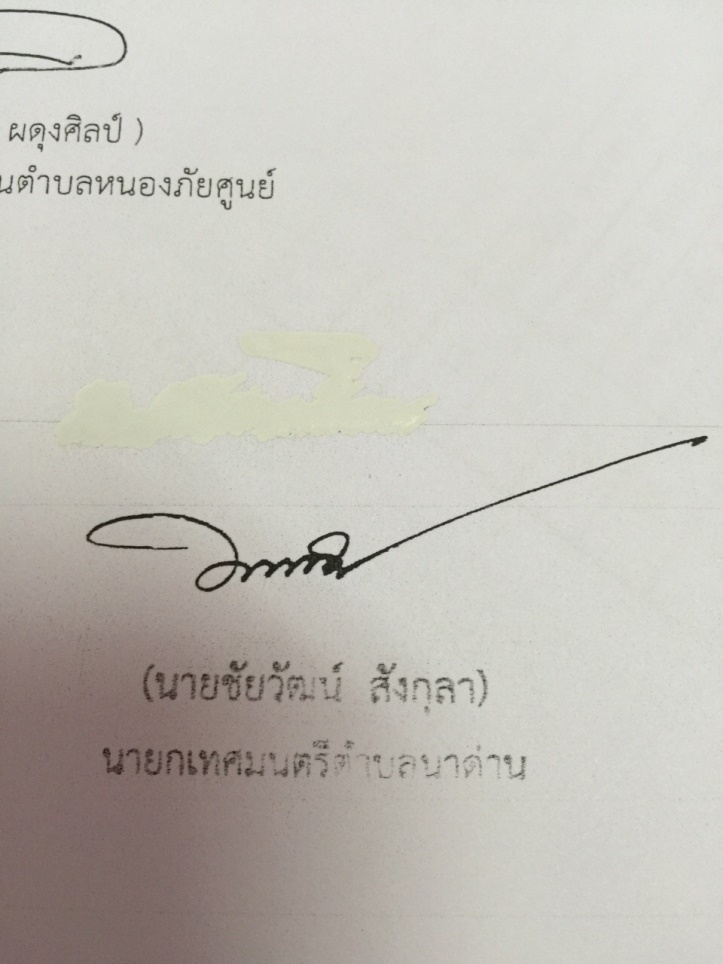 					      (นายชัยวัฒน์    สังกุลา)			 นายกเทศมนตรีตำบลนาด่าน